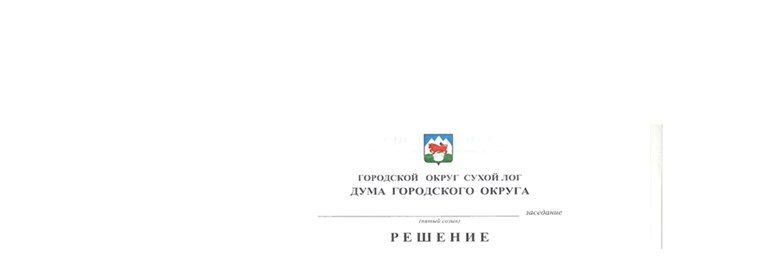 От 28.06.2018 №98-РДГ. Сухой ЛогО внесении изменений и дополнений в Положение об Управлении образования Администрации городского округа Сухой ЛогВ соответствии с Федеральным законом от 06.10.2013 № 131-ФЗ «Об общих принципах организации местного самоуправления в Российской Федерации», Федеральным законом от 29.12.2012 № 273-ФЗ «Об образовании в Российской Федерации» (с последующими изменениями), руководствуясь пунктом 3 статьи 30 Устава городского округа Сухой Лог, Дума городского округа РЕШИЛА:1. Внести в Положение об Управлении образования Администрации городского округа Сухой Лог, утвержденное решением Думы городского округа от 29.05.2014 № 246-РД с изменениями и дополнениями, внесенными решениями Думы городского округа от 29.09.2016 № 473-РД, от 02.03.2017 № 513-РД, следующие изменения и дополнения:1) пункт 8 части 14 главы 2 после слова «организаций» дополнить словами «, осуществляет контроль финансово-хозяйственной деятельности»; 2) пункт 28 части 14 главы 2 изложить в новой редакции:«28) устанавливает порядок и сроки проведения аттестации кандидатов на должность руководителей и руководителей муниципальных образовательных организаций;»;3) пункт 31 части 14 главы 2 изложить в новой редакции:«31) осуществляет подготовку документов по представлению к награждению государственными наградами Российской Федерации, наградами федеральных органов исполнительной власти и наградами Свердловской области;»4) пункт 42 части 14 главы 2 изложить в новой редакции:«42) осуществляет расследование при групповом несчастном случае, тяжелого несчастного случая, либо несчастного случая со смертельным исходом;»;5) часть 14 главы 2 дополнить пунктами 62-67 следующего содержания:«62) участвует в профилактике терроризма и экстремизма, а также в минимизации и (или) ликвидации последствий проявлений терроризма и экстремизма в границах городского округа;63) размещает в Единой государственной информационной системе социального обеспечения информацию о предоставлении мер социальной поддержки и иных социальных гарантий обучающимся, педагогическим работникам и руководителям образовательных организаций;64) осуществляет мероприятия по профилактике коррупции, повышению эффективности противодействия коррупции;65) определяет показатели эффективности деятельности руководителей муниципальных образовательных организаций;66) осуществляет организационно-методическое руководство деятельностью муниципальных образовательных организаций в сфере профилактики наркомании, токсикомании, алкоголизма;67) контролирует осуществление муниципальными образовательными организациями профилактики наркомании, токсикомании, алкоголизма.».6) часть 15 главы 2 дополнить пунктом 9 следующего содержания:«9) участвует в работе межведомственных советов и комиссий.».7) в части 17 главы 3 слова «первому заместителю» заменить словами «заместителю».2. Опубликовать настоящее решение в газете «Знамя Победы» и разместить на официальном сайте городского округа Сухой Лог.3. Контроль исполнения настоящего решения возложить на постоянную мандатную комиссию (Коновалова И.В.).Председатель Думы городского округа 			                        Е.Г. БыковГлава городского округа					                      Р.Ю. Валов